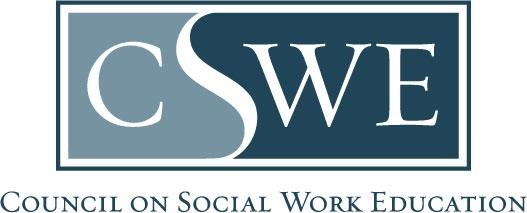 Board of Accreditation (BOA) Department of Social Work Accreditation (DOSWA) Baccalaureate and Master’s Social Work Program AccreditationProgram Closure & Withdrawal of Accredited Status Form Directions Social work programs must notify the Board of Accreditation (BOA) in writing of its intention to close per policy 4.12 Program Closure & Withdrawal of Accredited Status in the Accreditation Policy Handbook. The program is expected to make arrangements for the transfer or graduation of its students. The program is expected to remain in full compliance with all accreditation requirements and standards during the closure and withdrawal process. Purpose:Submit this form to formally and permanently close the institution’s baccalaureate or master’s social work program and request withdrawal of accredited status. Once a program is closed, the institution would be required to complete the full candidacy process to open an accredited program. Formatting & Submission:Do not alter this form.Submit this form as a Microsoft Word document per policy 4.7 Document Formatting & Submission Requirements in the Accreditation Policy Handbook.The form must be a single document and may not include separate attachments nor appendices.Scanned documents will not be accepted.Separate forms must be completed for co-located baccalaureate and master’s social work programs at the same institution.The primary contact emails the form to the program’s CSWE accreditation specialist. Submit this form immediately upon finalizing a program closure plan or at least 90-days in advance of the program closure date, if possible. The information contained within this form must be finalized. Partial information, including incomplete transfer or graduation plans, shall not be accepted. For collaborative programs: All institutions must complete one joint form. Review policy 4.3 Forming & Dissolving Collaborative Programs in the Accreditation Policy Handbook for additional information. Timeframe for Review & Response:Forms are reviewed and processed within 30-days of receipt. CSWE accreditation staff may request clarifying information. Missing information, incomplete documents, or detached documentation may delay processing and affect the review process.Upon acceptance of the form programs will receive an email confirmation from CSWE accreditation staff and the program’s public status will be updated to Accredited (Withdrawal in Progress) in the Directory of Accredited Programs.Once the program has officially closed, and all students have transferred or graduated from the social work program, the BOA will vote to accept the program-requested withdrawal of accredited status at their next regularly scheduled BOA meeting. The institution’s president/chancellor and the social work program’s primary contact will receive a letter confirming the BOA’s action 30-days after the meeting. Program InformationRequired Notification(s) of Program Closure Institutional AccreditorState Higher Education AuthorityCurrent Total Student Enrollment Current Total FacultyReason(s) for Program Closure Explain the reason(s) for program closure. Insert text hereTransfer & Graduation Plan Provide plans to ensure students are transferred by the closure date. Transfer of students may occur internally within the institution to another program of study/discipline or externally to another institution. Insert text hereProvide plans to ensure students graduate by the closure date. Insert text hereCommunication Plan Describe how faculty, students, staff, and other relevant stakeholders were informed of the pending closure.Insert text hereDescribe how students were informed of their option(s) to transfer and/or graduate.Insert text hereOptional DocumentationList any optional documentation regarding the closure. Insert copies directly into this form after the signature page. List title of relevant document here or N/AList title of relevant document here or N/AList title of relevant document here or N/AForm AuthorizationSocial Work Program’s Primary ContactCheck this box: As the social work program’s primary contact, I hereby authorize this program closure and withdrawal of accredited status. The institution acknowledges that we fully understand and agree to the conditions of the closure, including that all students will be transferred or graduated from the social work program prior to closure and the program will remain in full compliance with all accreditation requirements and standards during the closure and withdrawal process.Institution’s President/ChancellorCheck this box: As the institution’s president/chancellor, I hereby authorize this program closure and withdrawal of accredited status. The institution acknowledges that we fully understand and agree to the conditions of the closure, including that all students will be transferred or graduated from the social work program prior to closure and the program will remain in full compliance with all accreditation requirements and standards during the closure and withdrawal process. For Internal Use by CSWE Only | Programs Leave BlankDate Form Submitted to CSWE:MM/DD/YYYYName of Educational Institution:Program State, District, or Territory:Program Level for which Withdrawal is sought:(check one only) Baccalaureate Master’sProgram Closure Date: MM/DD/YYYYNext Accreditation Review Date:(must match CSWE records)Will the program’s Next Accreditation Review Date occur before the Program Closure Date?  Yes NoNext Accreditation Review Type: Reaffirmation Other: Identify (e.g., Progress Report, Restoration Report)EPAS:(check the EPAS the program is currently operating under) 2015 2022Regional Accrediting Body:Does the regional accreditor require notification before closing the program? Yes NoDid the institution notify the regional accreditor of program closure? Yes No N/ADate of Notification:MM/DD/YYYY or N/AAuthority:Does the authority require notification before closing the program? Yes NoDid the institution notify the authority of program closure? Yes No N/ADate of Notification:MM/DD/YYYY or N/ATotal Number of Students Currently Enrolled: (inclusive of all program options combined)#Total Number of Full-time Faculty: (inclusive of all program options combined)#Total Number of Part-time Faculty:(inclusive of all program options combined)#Total Full-time & Part-time Faculty Combined: #Primary Contact 
Signature:Insert e-signature or image of signaturePrimary ContactName, Credentials:Title:Date Signed:MM/DD/YYYYPhone #:(###) ###-####Email Address:President/Chancellor Signature:Insert e-signature or image of signaturePresident/Chancellor Name, Credentials:Title:Date Signed:MM/DD/YYYYPhone #:(###) ###-####Email Address:Next Accreditation Review Date:Will the program’s Next Accreditation Review Date occur before the Program Closure Date?  Yes NoTimetable Change(s) Required to the Program’s Record:  1-year Postponement 1-meeting Agenda Adjustment 1-meeting Administrative Adjustment Other, customized on case-by-case basisNew Accreditation Review Date: